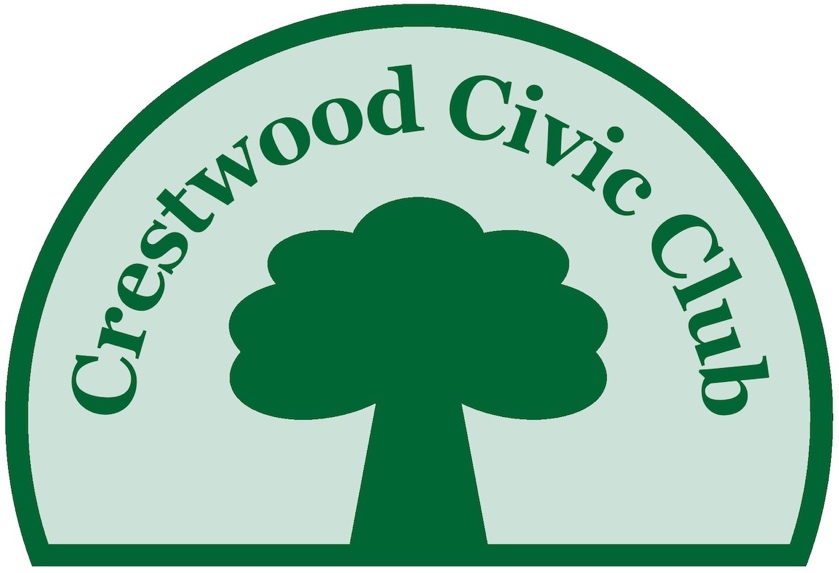 ro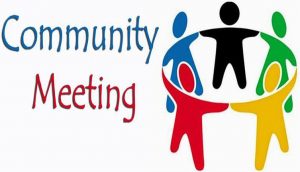 Community meetingSchool updateGarden dayMike’s RPPSpeedbumps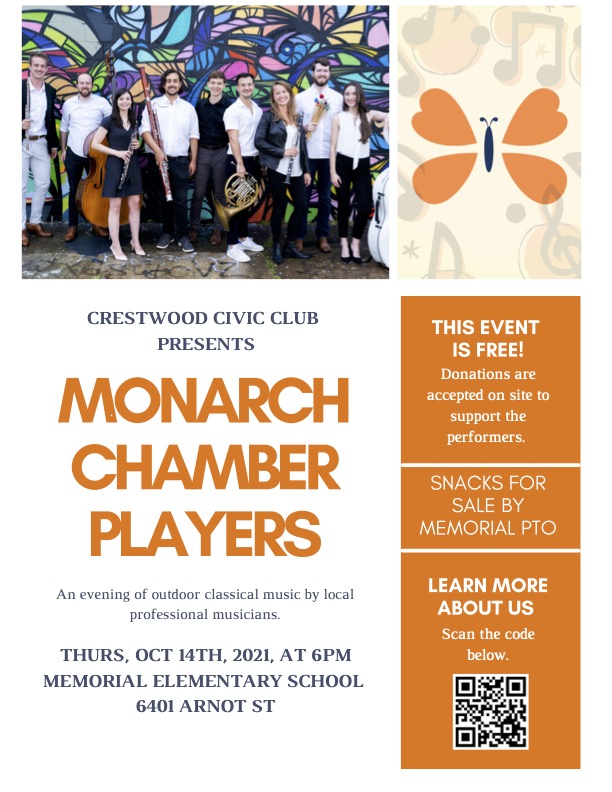 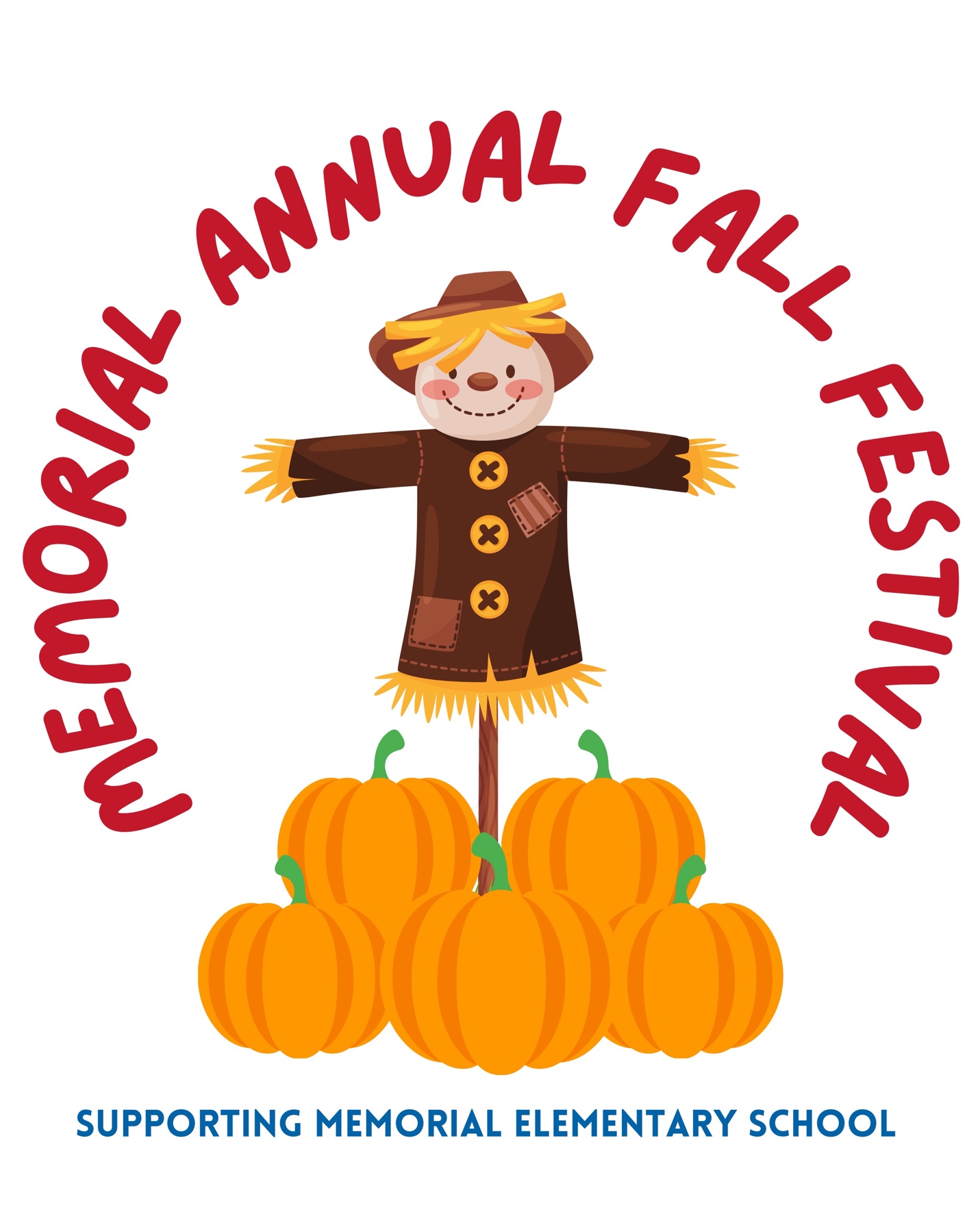 CLICK HERE FOR MORE Fall Festival Details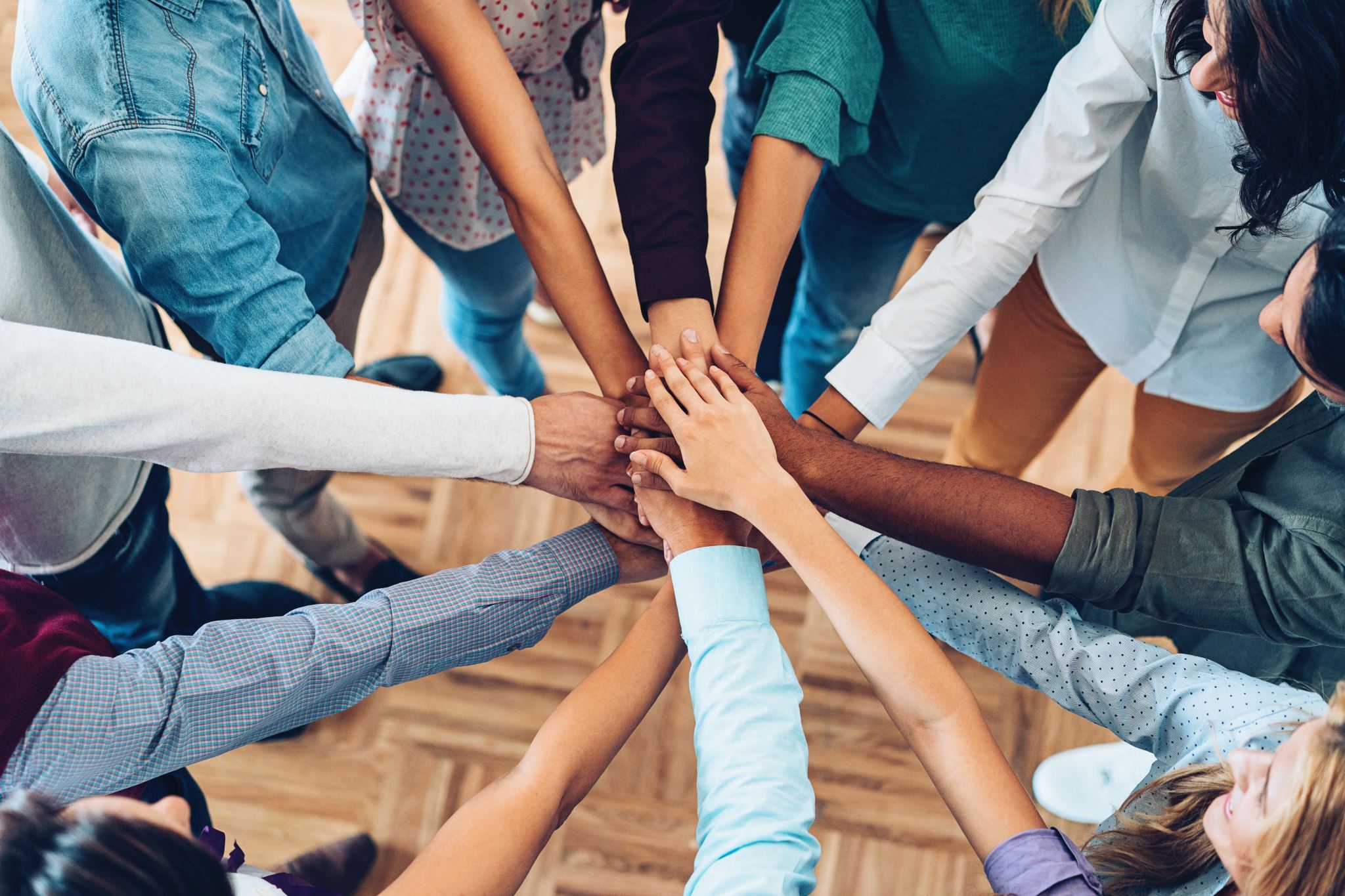 Your Civic Club has partnered with Trees for Houston to add 40 trees to the esplanades on Westcott.  Most of these trees will be planted on the esplanade closest to Glenwood and Westcott, where the median is almost bare.  The City of Houston has specific rules regarding the type of tree, distances from curbs, interfering with sight lines, and other regulations.  The City has approved the tree plan.  A corporation has donated the funds and volunteers to make this happen, so we get more trees for free!  The plan is for the trees to be planted on October 14.  As a result of our efforts, Memorial Elementary will also have additional trees planted on the campus. 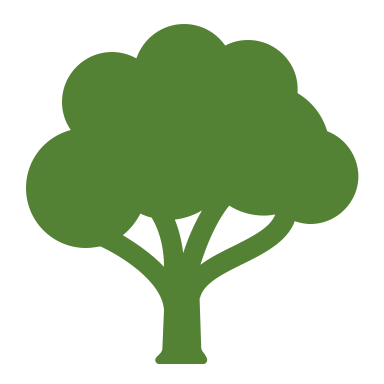 Sometimes, we hear complaints about businesses being run from homes and causing issues with parking and traffic.  Running a business from your home is prohibited in our deed restrictions.  However, things have changed with technology and now especially with Covid.  The last time the City got involved in one of these cases in our neighborhood, one of the attorneys provided some clarifications.  It’s fine to work from home, as many of us are doing.  What isn’t fine is to have employees working from your home on a regular basis or having a lot of customer traffic.  Please be mindful of your neighbors in this regard.  Likewise, renting your home on a temporary basis like AirBnB or VRBO is prohibited.In the past, we have distributed printed directories.  Would you prefer to have an electronic copy?  If you have a preference, please send us a note.  We will likely offer this option next year on our membership forms.  It will save the club money and for some of us make the directory easier to find when you need it.The annual Block Party has been postponed until the spring, when hopefully it is safer for us all to get together.  Stay tuned for a date in April.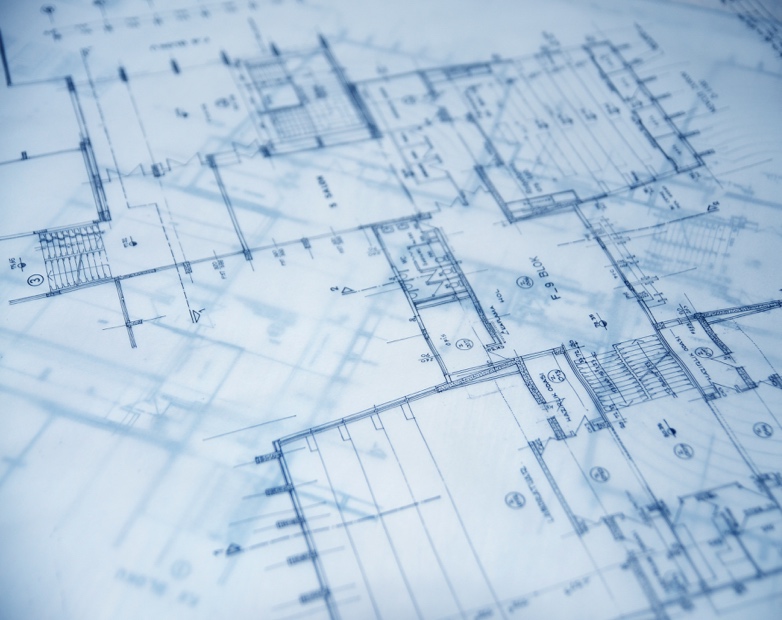 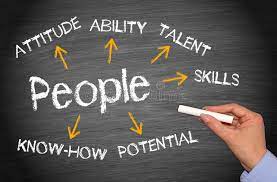 